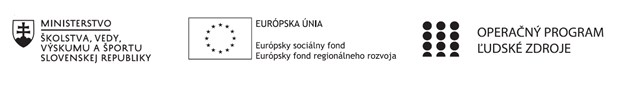 Správa o činnosti pedagogického klubu Príloha:Prezenčná listina zo stretnutia pedagogického klubuPríloha správy o činnosti pedagogického klubu              -PREZENČNÁ LISTINAMiesto konania stretnutia: Gymnázium sv. Cyrila a MetodaDátum konania stretnutia: 20.10.2020Trvanie stretnutia: od    14:15 hod.	do 17:15 hod.Zoznam účastníkov/členov pedagogického klubu:Meno prizvaných odborníkov/iných účastníkov, ktorí nie sú členmi pedagogického klubu  a podpis/y:Prioritná osVzdelávanieŠpecifický cieľ1.1.1 Zvýšiť inkluzívnosť a rovnaký prístup ku kvalitnému vzdelávaniu a zlepšiť výsledky a kompetencie detí a žiakovPrijímateľSpojená katolícka škola, Farská 19, 949 01 NitraNázov projektuZvýšenie kvality vzdelávania na Gymnáziu sv. Cyrila a Metoda v NitreKód projektu  ITMS2014+312011V634Názov pedagogického klubu 5.6.1. Pedagogický klub prírodovednej gramotnostiDátum stretnutia  pedagogického klubu20. 10. 2020Miesto stretnutia  pedagogického klubuGymnázium sv. Cyrila a Metoda, Farská 19, NitraMeno koordinátora pedagogického klubuPaedDr. Martina BažaličkováOdkaz na webové sídlo zverejnenej správywww.gcm.sk Manažérske zhrnutie:Kľúčové slová: prírodovedná a čitateľská gramotnosť, tvorba materiálov, pracovné listy            S rozvojom prírodovednej a čitateľskej gramotnosti sme sa oboznámili na predchádzajúcich stretnutiach. Úlohou štvrtého stretnutia členov pedagogického klubu chémie je implementovať nadobudnuté poznatky do vyučovacieho procesu. Členovia klubu pripravia metodické materiály na výučbu a pracovné listy na vybrané témy. Dnešné stretnutie sa taktiež koná dištančnou formou prostredníctvom aplikácie MS Teams, dôvodom je zhoršujúca sa situácia s pandémiou covid-19.Hlavné body, témy stretnutia, zhrnutie priebehu stretnutia:Plánované aktivity prvého stretnutia pedagogického klubuAnalýza didaktických problémov žiakovpočiatočné zistenie najproblematickejších tém z chémie na nižšom a vyššom stupni gymnáziaNávrh žiackych pokusov zo všeobecnej chémiezostavenie odporučených experimentov na zaradenie do vyučovania v šk. roku 2020/2021Tvorba didaktickej virtuálnej knižnice, metodík a materiálovtvorba metodických materiálov a pracovných listovBalík office 365 vo vyučovaní chémie doplnenie balíku Office 365 metodickými materiálmi a pracovnými listami na vybrané témyZávery a odporúčania:Výsledkom činnosti štvrtého stretnutia pedagogického klubu chémie bola tvorba nových didaktických a metodických materiálov určených na zefektívnenie výučby. Vytvorením materiálov sme doplnili virtuálnu databázu balíka Office 365. Vytvorené materiály slúžia na rozvoj čitateľskej a prírodovednej gramotnosti. Plánovaná činnosť klubu bola uskutočnená v plnom rozsahu. Klub považujeme za prínosnú súčasť trvalého pedagogického vzdelávania sa.Vypracoval (meno, priezvisko)PaedDr. Martina BažaličkováDátum20.10.2020PodpisSchválil (meno, priezvisko)PaedDr. Martina BažaličkováDátum20.10.2020PodpisPrioritná os:VzdelávanieŠpecifický cieľ:1.1.1 Zvýšiť inkluzívnosť a rovnaký prístup ku kvalitnému vzdelávaniu a zlepšiť výsledky a kompetencie detí a žiakovPrijímateľ:Spojená katolícka škola, Farská 19, 949 01 NitraNázov projektu:Zvýšenie kvality vzdelávania na Gymnáziu sv. Cyrila a Metoda v NitreKód ITMS projektu:312011V634Názov pedagogického klubu:5.6.1. Pedagogický klub prírodovednej gramotnostič.Meno a priezviskoPodpisInštitúcia1.Mgr. Mária ŠperkováPrítomný cez MS TeamsGymnázium sv. Cyrila a Metoda v Nitre2.PaedDr. Ján Šunderlík, PhD. Prítomný cez MS TeamsGymnázium sv. Cyrila a Metoda v Nitre3.PaedDr. Jana Bohovičová Prítomný cez MS TeamsGymnázium sv. Cyrila a Metoda v Nitre4.PaedDr. Martina BažaličkováPrítomný cez MS TeamsGymnázium sv. Cyrila a Metoda v Nitreč.Meno a priezviskoPodpisInštitúcia